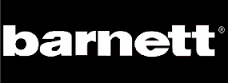 Outfield Baseball Gloves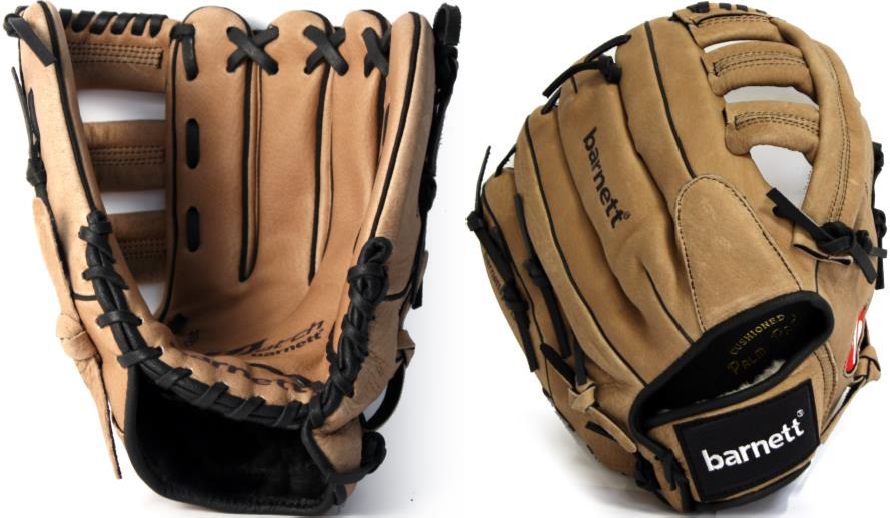 SL-130-Très résistant à l'usure et facile accès le Sl-130 convient tout particulièrement aux jeunes joueurs soucieux de rapidement progresser-Pigskins leather, 2 plis, poche fermée, renfort de paume, confortable grâce à un intérieur très doux.-résistance à l'abrasion élevée avec une qualité de cuir exceptionnelle-Côté : droitier (REG) ou gaucher(RH)-Couleur disponible : marron-Taille disponible : 13’’http://www.barnett.fr/sl-130-gant-de-baseball-cuir-outfield-13-marron.html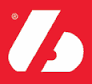 